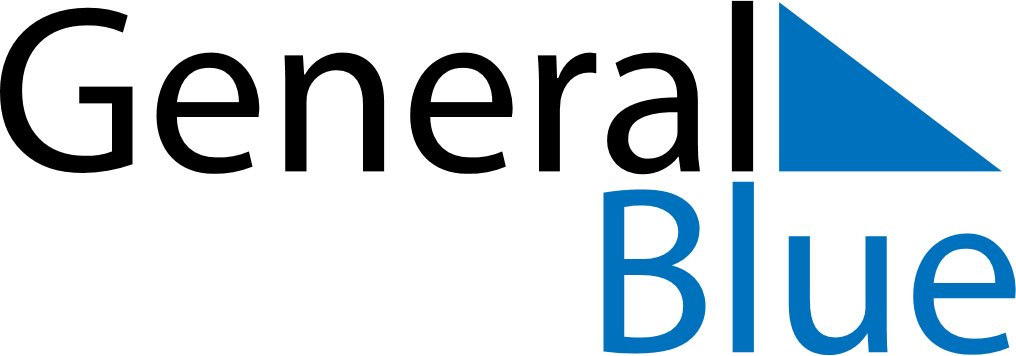 Weekly CalendarApril 7, 2024 - April 13, 2024Weekly CalendarApril 7, 2024 - April 13, 2024Weekly CalendarApril 7, 2024 - April 13, 2024Weekly CalendarApril 7, 2024 - April 13, 2024Weekly CalendarApril 7, 2024 - April 13, 2024Weekly CalendarApril 7, 2024 - April 13, 2024SundayApr 07MondayApr 08MondayApr 08TuesdayApr 09WednesdayApr 10ThursdayApr 11FridayApr 12SaturdayApr 136 AM7 AM8 AM9 AM10 AM11 AM12 PM1 PM2 PM3 PM4 PM5 PM6 PM